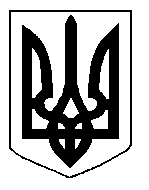 БІЛОЦЕРКІВСЬКА МІСЬКА РАДА	КИЇВСЬКОЇ ОБЛАСТІ	Р І Ш Е Н Н Я
від  27 червня 2019 року                                                                        № 4121-73-VIIПро  надання дозволу на продаж земельної ділянки комунальної власності Товариству з обмеженою відповідальністю «БЦ РІАЛ ЕСТЕЙТ» Розглянувши звернення постійної комісії з питань земельних відносин та земельного кадастру, планування території, будівництва, архітектури, охорони пам’яток, історичного середовища та благоустрою до міського голови від 14 травня 2019 року №217/2-17, протокол постійної комісії з питань  земельних відносин та земельного кадастру, планування території, будівництва, архітектури, охорони пам’яток, історичного середовища та благоустрою від 14 травня 2019 року №177, заяву Товариства з обмеженою відповідальністю «БЦ РІАЛ ЕСТЕЙТ» від 11 травня 2019 року №2744, відповідно до ст.ст. 12, 122, 127, 128 Земельного кодексу України, ст.ст. 6, 13, 15 Закону України «Про оцінку земель», Закон України «Про державні закупівлі», п. 34 ч. 1 ст. 26 Закону України «Про місцеве самоврядування в Україні», міська рада вирішила:1.Надати дозвіл на продаж земельної ділянки комунальної власності Товариству з обмеженою відповідальністю «БЦ РІАЛ ЕСТЕЙТ» з цільовим призначенням 03.07 Для будівництва та обслуговування будівель торгівлі (вид використання – для експлуатації та обслуговування нежитлової будівлі, магазину)  за адресою: бульвар Олександрійський, 54 Д, площею 0,0080  га,  за рахунок земель населеного пункту м. Біла Церква.  Кадастровий номер: 3210300000:03:024:0072.2.Управлінню регулювання земельних відносин Білоцерківської міської ради  організувати роботи з укладення договору щодо сплати авансового внеску покупцем Товариством з обмеженою відповідальністю «БЦ РІАЛ ЕСТЕЙТ», у розмірі 1% від нормативної грошової оцінки земельної ділянки, але не менше ніж вартість проведення  робіт з експертної грошової оцінки земельної ділянки. 3.Управлінню регулювання земельних відносин Білоцерківської міської ради організувати роботи щодо проведення експертної грошової оцінки земельної ділянки за адресою: бульвар Олександрійський, 54 Д, площею 0,0080  га,  кадастровий номер: 3210300000:03:024:0072, згідно укладеного договору щодо сплати авансового внеску в рахунок оплати ціни земельної ділянки.4.Контроль за виконанням цього рішення покласти на постійну комісію з питань  земельних відносин та земельного кадастру, планування території, будівництва, архітектури, охорони пам’яток, історичного середовища та благоустрою.В.о. міського голови 					                       В. Кошель